								        Αθήνα, 23.2.2022Προς τους							         ΑΠ: 11898Προέδρους των Ιατρικών Συλλόγωντης Χώρας		Κυρία/ε Πρόεδρε,Σας διαβιβάζουμε έγγραφο του Υπουργείου Υγείας, Γεν.Δ/νση Δημόσιας Υγείας & Ποιότητας Ζωής, Δ/νση Φαρμάκου, Τμήμα Ναρκωτικών, με αριθμ.πρωτ. Δ3(γ)οικ.10150/17.2.2022, (ΑΠ ΠΙΣ: 11896/23.2.2022), με θέμα: Ενεργοποίηση Ηλεκτρονικής Συνταγογράφησης του φαρμακευτικού ιδιοσκευάσματος Oramorph drops oral solution 20mg/ml (υδατικού διαλύματος μορφίνης) (πίνακας Β΄ ναρκωτικών) & έγγραφο του Εθνικού Οργανισμού Παροχής Υπηρεσιών Υγείας, Δ/νση Φαρμάκου, Τμήμα Σχεδιασμού, Παρακολούθησης, Χορήγησης Θεραπευτικών Μέσων και Αξιοποίησης Ελέγχων, με αριθμ.πρωτ. ΔΒ4Γ/Γ55/4/οικ.3400/9.2.2022, (ΑΠ ΠΙΣ: 11897/23.2.2022), με θέμα: «Σκευάσματα φυσίγγων μικρού όγκου σε πολλαπλή συσκευασία», με τη παράκληση όπως ενημερώσετε τα μέλη περιοχής ευθύνης του Συλλόγου σας.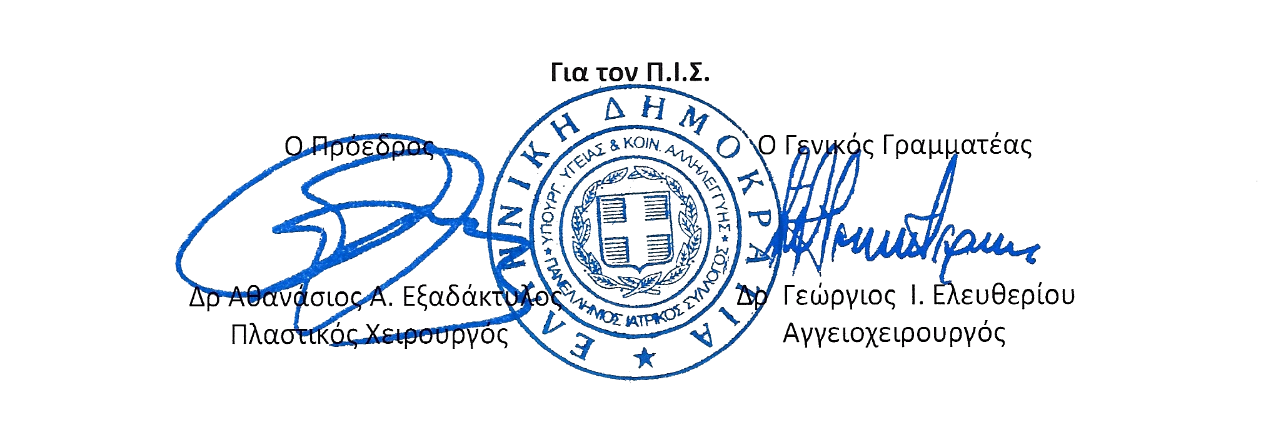 